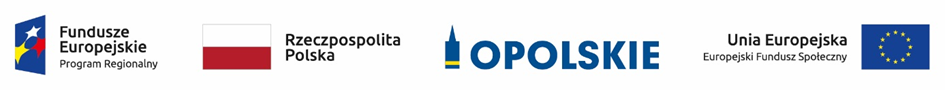 Informacja tabelaryczna nt. projektów pozytywnie ocienionych po negocjacjach i zakwalifikowanych do kolejnego etapu tj. rozstrzygnięcia, w ramach konkursowej procedury wyboru projektów dla poddziałania 9.1.2 Wsparcie kształcenia ogólnego w Aglomeracji Opolskiej Regionalnego Programu Operacyjnego Województwa Opolskiego na lata 2014-2020 (II nabór).Źródło: opracowanie własne.Nazwa wnioskodawcyTytuł projektuNumer wnioskuNiepubliczna Szkoła Podstawowa NASZA SZKOŁA Małgorzata JendrysikLaboratorium inspiracji – FabLaby edukacyjne – zintegrowany program wielokierunkowej stymulacji uczniów w specjalistycznych pracowniach przedmiotowych ukierunkowany na kształtowanie kompetencji kluczowych i umiejętności uniwersalnych oraz rozwijanie zainteresowań poprzez działania oparte na metodach aktywizujących z wykorzystaniem TIK.RPOP.09.01.02-16-0003/18MIASTO OPOLE"Tłumaczymy żywioły" – projekt edukacyjny dla uczniów szkół podstawowych Aglomeracji Opolskiej.RPOP.09.01.02-16-0004/18